CPD E-Learning Courses 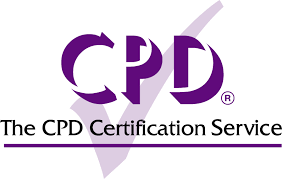 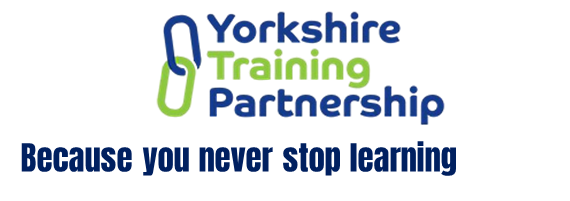 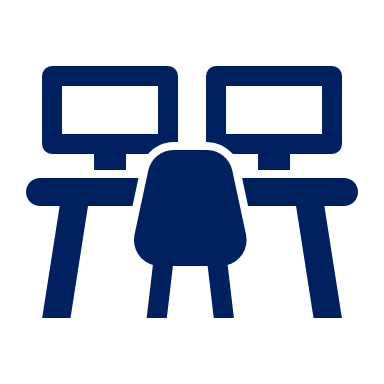 Admin / Secretarial / HR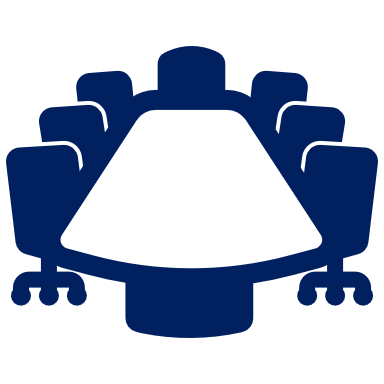 Business  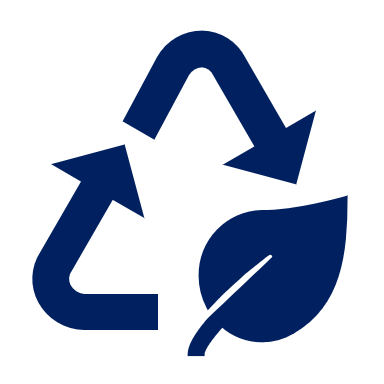 Green / Environmental 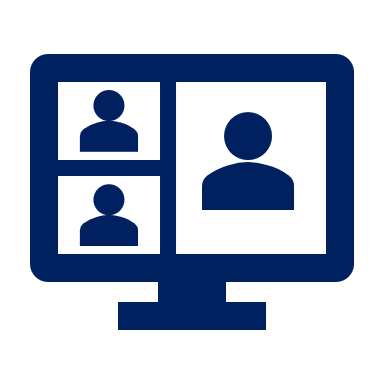 Computing / Technology Customer Care 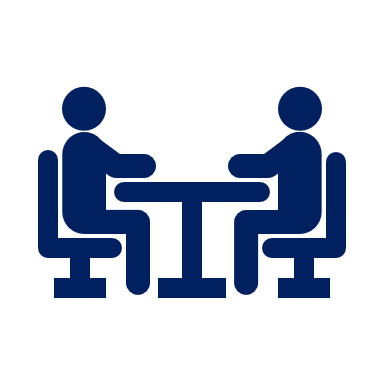 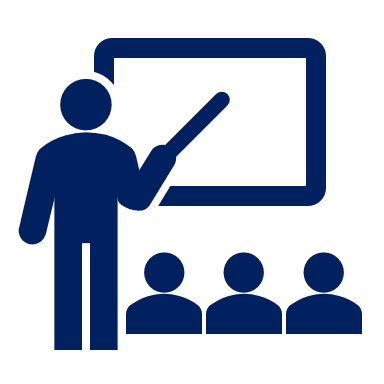 Education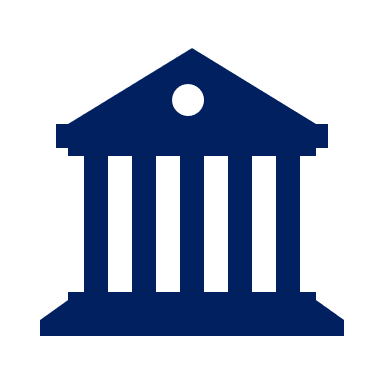 Finance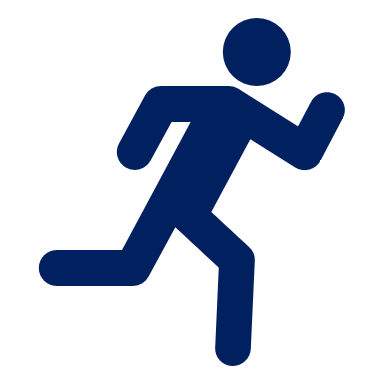 Fitness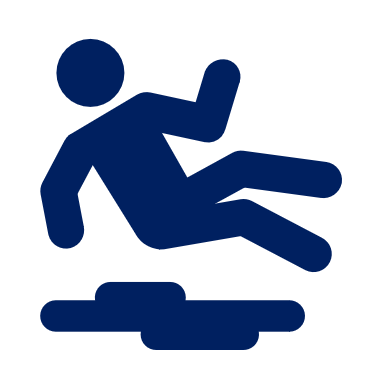 Health & Safety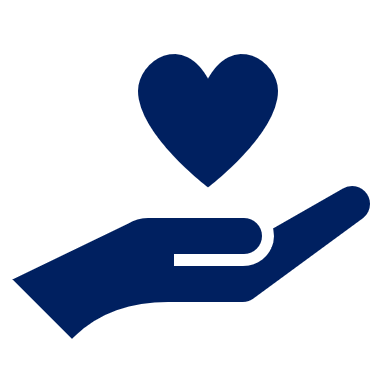 Health & Social Care 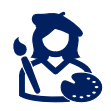 Hobbies & LifestyleHospitality & Tourism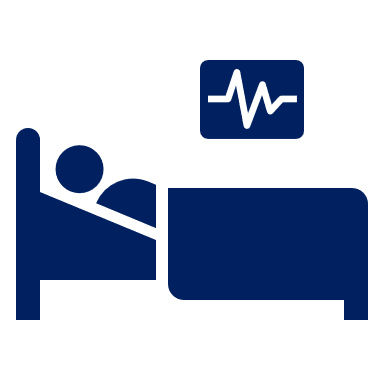 Medical & Mental HealthPersonal DevelopmentProfessional DevelopmentSales / MarketingTeams & ManagementAdmin, PA, and Secretarial Certification 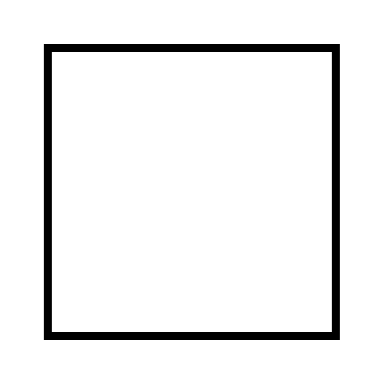 Becoming an Executive PA Certification Business Administration Certification Dental Practise Administration Certificate Executive Admin and PA Certification Level 3 Executive Secretarial, Admin and PA Diploma – Accredited (Level 3) Legal Secretary Certification Level 3 Female Genital Mutilation, Honour-based Abuse and Forced Marriage Awareness Certificate Medical Receptionist Administration CertificationMedical Secretary Certification Minute Taking Certification Office and Reception Management Certification Organisational Skills for Administrators Certification PA Telephone Skills Certification Reception Skills Certification Touch Typing Shorthand Certification The Effective Secretary CertificationAbsence Management CertificationCosts and Causes of Employee Turnover CertificationDealing with HMRC in Relation to New Employees CertificationDefining HR CertificationDeveloping a Compensation & Benefits Package CertificationDiscipline and Grievance CertificationEnsuring Adequate Staff Levels CertificationHiring Employees CertificationEquality, Diversity & Discrimination Awareness CertificationHiring for a Diverse Workforce CertificationHR: Creating an Employee Handbook CertificationHR: Protecting Confidentiality CertificationHR: Working with Vendors CertificationHuman Capital Management CertificationHuman Resources Certification Level 2Introduction to Contracts of Employment CertificationIntroduction to Employment Law CertificationModern Slavery Awareness CertificationOnboarding Best Practices CertificationOnboarding Tools CertificationParental Rights CertificationRecruitment Consultant CertificationRecruitment Strategies CertificationSafer Recruitment CertificationSick Leave CertificationTermination of Employment CertificationInformation GovernanceBecoming a Personal Stylist Certification Kick Start your Career Certification Oven Cleaning Business Veterinary Assistant Workplace Monitoring and Data Protection Certification Working with Aggressive People Certification Wages and Benefits Certification Visual Merchandising Certification Unconscious Bias Certification UK Employment Law Certification Twitter for Business Certification Training Delivery and Evaluation Certification Time and Priority Management at Work Certification The Reception Workstation Certification The Office Layout Certification The National Minimum Wage Certification The Human Element of Fraud Certification The HMT Sanctions List CertificationThe General Data Protection Regulation CertificationThe Freedom of Information Act CertificationTelephone Etiquette CertificationTackling Sensitive Workplace Conversations CertificationStress Management in the Workplace CertificationStray and Feral Welfare Management CertificationStrategic Planning / Mission Statement CertificationResearching Certification Starting an Ecommerce Business CertificationRetaining your Best People Certification Remote Worker & Business Travel CertificationSelling your Arts and Crafts Certification Sexual Harassment Awareness Certification Skype for Business CertificationStaff Retention Techniques CertificationOnline Reputation Management CertificationOperations Management Certification Level 2Organising and Chairing Meetings CertificationPCI DSS CertificationPR CertificationPreventing Workplace Discrimination CertificationProfessional Retail Management CertificationProject Design CertificationProject Development and Testing CertificationProject Management Foundation (Small Projects) CertificationProject Preparation Certification Proof Reading Basics CertificationRabbit Care Certification Rat/Mouse/Hamster Care CertificationAffiliate Marketing CertificationAgenda Setting CertificationAnimal Physiotherapy CertificationBusiness Letter Writing CertificationBusiness Plan Writing CertificationBusiness Report Writing CertificationCall Centre Skills CertificationCanine Communication DiplomaCattery Business CertificationCleaning CertificationCommunication SkillsCommunication Barriers in the Workplace CertificationConducting Rewarding Meetings CertificationConnecting with Customers CertificationConsumer Rights Awareness Certification Consequences of Careless Social Media Use in the Workplace CertificationCosts, Volumes and Profits CertificationCreate an Online Business CertificationCreating Lively and Effective Meetings Certification Creating and Maintaining a Successful Organisation CertificationData Analysis Certification Data Protection Certification Data Protection in the Workplace CertificationDelegation of Authority CertificationDelivering Useful Feedback in a Corporate Setting CertificationDeveloping a Compensation & Benefits Package CertificationDeveloping Employees CertificationDeveloping and Implementing New Admin Systems CertificationDisability Awareness CertificationDocument Presentation CertificationDomestic and Commercial Cleaning CertificationEmail Etiquette CertificationEmail Management and Ethics CertificationEmployee Motivation CertificationEnvironmental, Social and Governance CertificationExtrinsic and Intrinsic Rewards CertificationFacebook for Business CertificationFoundation in Business Skills CertificationFrom Business Ideas to Success CertificationFront Desk Safety and Security CertificationGaining Customer Testimonials CertificationGDPR CertificationGDPR in The Workplace CertificationGlobal Anti-bribery and Corruption CertificationHow to Effectively Motivate your Employees CertificationHow to Handle Social Media Criticism CertificationImportance of Good Housekeeping at Work CertificationInterior Design DiplomaInternational Massage DiplomaIntroduction to Animal Care CertificationIntroduction to Cat Behaviour CertificationIntroduction to Cat Grooming and Health CertificationIntroduction to Feline Care CertificationIntroduction to Kennel and Cattery Management CertificationIntroduction to Reptile Care CertificationKey Account Management CertificationLinkedIn for Business CertificationMaintaining Employee Records CertificationMakeup Artist DiplomaMaking Meetings Matter CertificationManaging Emotions at Work CertificationManaging People CertificationManaging your Workload CertificationMaster Planning CertificationMindful Listening CertificationMotivating Colleagues to Perform CertificationNail Technician Award DiplomaNegotiation Skills CertificationOffice Etiquette CertificationCorporate Sustainability CertificationCarbon Reduction Measures and Becoming Green Certification Sustainable Business CertificationEnvironmental, Social and Governance CertificationAdobe Illustrator Certification Level 1Blog Creation Management CertificationC++ Certification Level 1Coding Foundations CertificationComputer Maintenance CertificationComputers and Internet for Beginners CertificationCSS Certification Level 1Digital Art Tools for Photoshop CertificationExcel Macros CertificationHow to Earn Online CertificationHTML 5 Certification Level 2HTML and CSS Certification Level 1Introduction to AutoCAD CertificationIntroduction to AWS CertificationIntroduction to Cloud Computing CertificationIntroduction to Gaining a Cisco Certification – CertificateIntroduction to IoT-Internet of Things CertificationIntroduction to Link Building for SEO CertificationIntroduction to VoIP CertificationIT Certification Level 2IT Security CertificationJava Certification Level 1jQuery Certification Level 1Link Building for SEO CertificationMicrosoft Excel Certification Level 1Microsoft Excel Certification Level 1-3Microsoft Excel Certification Level 2Microsoft Excel Certification Level 3Microsoft Outlook Certification Level 3Microsoft Word Certification Level 3Microsoft TeamsMobile and Portable Device Security CertificationMobile App Marketing (ASO) CertificationOnline Security CertificationPhotoshop CS6 Certification Level 1PowerPoint DiplomaProgramming Certification Level 1Python Certification Level 1Sage 50 Certification Level 1Sage 50 Certification Level 2Sage 50 Certification Level 3Sage 50 Certification Levels 1-3Software Testing CertificationVlogging CertificationWeb Applications CertificationWebsite Development Foundations CertificationWordPress CertificationGoogle AnalyticsZoom CertificationIntroduction to Graphic Design CertificationMicrosoft Mail Merge CertificationCaring for Your Customers’ Needs CertificationComplaints Handling CertificationConsumer Rights Awareness CertificationCustomer Care CertificationCustomer Relationship ManagementCustomer Retention CertificationCustomer Service in Fashion Shops CertificationCustomer Services Certification Level 3Dealing with Customer Complaints CertificationElectronic Customer Service CertificationFace to Face Customer Service CertificationHelpdesk Support Analyst CertificationIs the Customer Always Right CertificationIdentifying and Exceeding Customer Expectations CertificationMeeting and Greeting Customers CertificationManaging and Improving Customer Service Process CertificationRescuing Difficult Customers CertificationTelephone Customer Services CertificationAnti-Bullying and Bullying Prevention CertificationEssential Employment Skills CertificationArt Therapy CertificationBasic English CertificationBasic Maths CertificationBecome an Online TutorBritish Sign Language CertificationBecoming a Higher-Level Teaching Assistant CertificationBritish Values CertificationBullying in Schools Awareness and Prevention CertificationChild Attachment CertificationChild Minding CertificationChild Psychology Certification Level 3English Grammar – Improve Your English CertificationEYFS Teaching Certification Level 3Home Education CertificationImproving School Attendance CertificationLearning Disabilities Awareness CertificationLesson Planning for Teachers CertificationLockdown trainingManaging Classroom Behaviour CertificationMental Health Training for TeachersMindfulness for Children CertificationMindfulness for Children Training Programme CertificationNursery Assistant CertificationPlay Therapy CertificationPositive Handling in Schools CertificationPrevent Duty CertificationRacism AwarenessSafeguarding Children on the Internet CertificationSafeguarding for Students CertificationSafeguarding Children L4 Including Internet Safety CertificationSafeguarding for Teachers CertificationSelective Mutism Awareness CertificationSEND CertificationSpeech Therapist Introduction CertificationStaying Safe Online CertificationTackling Hate Crime CertificationTackling Obesity CertificationTeaching Adults to Read CertificationTeaching Assistant Certification Level 2Teaching English to Speakers of Other Languages (TESOL) CertificationTeaching Phonics CertificationTeaching Phonics Level 2 CertificationThe Key Stages of the National Curriculum CertificationWhat Can you Trust CertificationIntroduction to MathsBudgeting Basics CertificationBudgeting Like a Boss CertificationCash Flow Statements and Logistics CertificationCryptocurrency CertificationFinance for Non-Finance Managers CertificationFinancial Documents 101 CertificationFraud Detection CertificationFraud Management & Anti-Money Laundering Awareness Certification Level 2Fundamental Concepts of Fraud CertificationHow to Run an Efficient Payroll CertificationIdentity Theft Awareness CertificationIntroduction to Accounting CertificationIntroduction to Tax Accounting CertificationInvesting in Gold and Silver CertificationPayroll Systems – The Basics CertificationPayroll – How to Calculate Net and Gross Pay CertificationPayroll Systems and Management Certification Level 2Personal Finance CertificationProperty Development CertificationRetail Banking CertificationThe Cash Flow Statement CertificationThe Financial Services and Markets Act CertificationThe Proceeds of Crime and Terrorism Acts CertificationUnderstanding Mortgages and Personal Finance CertificationUnderstanding the PAYE System CertificationUnderstanding The National Insurance Contributions System CertificationWhat is Money Laundering? CertificationWhen Employees Pay Less than the NIC CertificationWills and Probate CertificationXero UK CertificationDiets Explained- Facts, Trends, and MythsExercising at Home & OutdoorsFinding Motivation to Get Fit and Stay FitFitness Diploma (Personal Trainer / Fitness Instructor)Healthy Eating at Work CertificationHerbal Health CertificationHolistic Health CertificationHow to Improve your Mental Health CertificationHow to Improve your Physical Health CertificationHow to Improve your Sleep CertificationHow to Stop Smoking CertificationIntroduction to CrossFitMarketing Your Fitness Business CertificationMeal PlanningReducing Stress (Techniques to Relax) CertificationReducing Stress with Meditation and Visualisation CertificationSports Psychology CertificateSports Science and Therapy CertificationThe Benefits of Tai Chi CertificationTraining for Sport CertificationAlcohol at Work Awareness CertificationBasic Fire Safety Awareness CertificationCable and Wire Management CertificationConstruction Design ManagementCarbon Monoxide Awareness CertificationCoronavirus Awareness CertificationCOSHH Awareness CertificationCrowd Management CertificationDangers of Sleep Deprivation CertificationDangers of Working at Night CertificationDealing with Workplace Violence CertificationDisplay Screen Equipment Awareness CertificationDriver Safety Awareness CertificationElectrical Safety in the WorkplaceEssential Health and Safety in the Workplace (UK)Ergonomics – Steps to Reduce Workplace Related Injuries CertificationEye Safety in the Workplace CertificationFire Marshall CertificationFires and Explosions in the Workplace CertificationFirst Aid Appointed Person CertificationFood Allergen Awareness CertificationFood Psychology for Mind and Body CertificationFood Safety Cross Contamination CertificationFood Safety Level 1 CertificationFood Safety Level 2 CertificationFood Safety Level 3 CertificationFood Safety Level 4 CertificationHACCP CertificationHazard Identification and Risk Control CertificationHead Protection CertificationHealth & Safety for HomeworkersHealth and Safety Basics and Essentials CertificationHealth and Safety for Events CertificationHealth and Safety in the Workplace (UK) CertificationIntroduction to Asbestos CertificationIntroduction to Emergency Procedures in the Workplace CertificationLockdown Training CertificationLone Working CertificationManual Handling certificationMental Health in ConstructionMobile Phones and Driving CertificationNoise and Hearing Protection CertificationNoise and Vibration Awareness CertificationPaediatric First Aid CertificationPersonal Safety CertificationPreventing Slips and Trips in the Workplace CertificationRIDDOR CertificationRisk Assessment in the Workplace CertificationSpeeding on Site Awareness CertificationStep Ladder Safety Awareness CertificationThe Dangers of Construction Dust CertificationTravel Safety for Women CertificationUnderstanding Fire Extinguishers CertificationWorking at Height Awareness CertificationWorking in Confined Spaces CertificationWorking with Lift Trucks CertificationThe Dangers of Texting While Walking CertificationHealth and Safety – We Are All Responsible CertificationADHD Awareness CertificationAdvanced Cognitive Behavioural Therapy Certification (CBT)Anxiety Awareness CertificationAsperger Syndrome Awareness CertificationAssessing Mental Capacity CertificationAutism Awareness CertificationBipolar Awareness CertificationBlood-borne Pathogens & Exposure Control Plan CertificationBorderline Personality Disorder Awareness CertificationCaring for the Elderly CertificationCerebral Palsy Awareness CertificationChild Neglect Awareness CertificationChild Protection CertificationChild Protection in Sport CertificationChild Sexual Exploitation Awareness CertificationCognitive Behavioural Therapy Certification (CBT)Concussion Awareness CertificationDealing with Stress, Anxiety, Depression and Violence in the workplace CertificationDepression Awareness Certification Deprivation of Liberty Safeguards CertificationDiabetes Awareness CertificationDialectical Behaviour Therapy CertificationDisability Awareness CertificationDomiciliary Care CertificationDrug and Alcohol Addiction Awareness CertificationDuty of Care CertificationDyslexia Awareness CertificationEating Disorder Awareness CertificationEmergency First Aid in the Workplace CertificationEnd of Life Care CertificationEpilepsy AwarenessHealth and Social Care Certification Level 3Infection Control CertificationIntroduction to Childcare CertificationIntroduction to Educational Psychology certificationIntroduction to Independent Living CertificationIntroduction to Sports Nutrition CertificationIntroduction to REBT: Rational Emotive Behaviour Therapy CertificationLegionnaires Disease Awareness CertificationMental Health First Aid CertificationNutrition and Hydration CertificationNutrition DiplomaNutrition for Diabetes CertificationNutrition for Older Adults CertificationPeople Handling CertificationPlant-Based Nutrition CertificationPPE Awareness CertificationPreventing Falls in Older People CertificationPrivacy and Dignity CertificationRecruiting Staff in the Healthcare Sector CertificationSafe Handling of Medicines Foundation CertificationSafeguarding Adults CertificationSafeguarding Children CertificationSafeguarding Vulnerable Adults CertificationSelf-harm Awareness CertificationSepsis Awareness CertificationSharps Injuries Awareness CertificationStroke Awareness CertificationStress Management CertificationSuicide Prevention CertificationThe Care CertificationSupporting People with Physical Disabilities CertificationTrauma Awareness CertificationUTI Sepsis CertificationWorkplace Hygiene CertificationIntroduction to MidwiferyAnimal Physiotherapy Certification CanineCommunication CertificationCattery Business CertificationChildren’s Story Writing DiplomaCrime Writing DiplomaDog Grooming DiplomaExercising at Home or Outdoors CertificationDog Training: Train Your Dog to Walk on a Treadmill CertificationFitting Room Advise CertificationFloristry Academy DiplomaGarden Design and Maintenance DiplomaHorse Care and Stable ManagementHow to Use Garden Herbs CertificationInternational Massage DiplomaIntroduction to Animal Care CertificationIntroduction to Cat Behaviour CertificationIntroduction to Cat Grooming and Health CertificationIntroduction to Feline Care CertificationIntroduction to Feng Shui CertificationIntroduction to Kennel and Cattery Management CertificationIntroduction to Photography CertificationIntroduction to Reptile Care CertificationMakeup Artist DiplomaNail Technician Diploma AwardOrganic Gardening CertificationPainting and Decorating CertificationPet Psychology DiplomaRabbit Care CertificationRat/Mouse/Hamster Care CertificationReflexologyKids Party PlannerFull Body MassageScript Writing CertificationSelling Your Arts and Crafts CertificationStray and Feral Welfare Management CertificationTarot Card Reading CertificationTravel Writing CertificationUrban GardeningWriting Skills CertificationZen Gardening CertificationReiki CertificationCrystal Healing CertificationColour Therapy CertificationProfessional Aromatherapy CertificationApplying for Alcohol Licensing CertificationBartending CertificateBeing a Sommelier CertificateEvent Management Logistics and Troubleshooting CertificationEvents Management Certification Level 2Events Management UK CertificationHotel Management Certification Level 3Hotel Reception Administration CertificationHotel Reception CertificationHow to be a Successful Waiter/Waitress CertificationNightclub and Bar Security CertificationRestaurant Management Certification Level 2Travel and Tourism Certification Level 2Kids Party Planner CertificationWorking in the Service Industry CertificationChinese Medicine CertificationConcussion Awareness CertificationCoronavirus AwarenessCounselling CertificationCriminal Psychology CertificateDementia Awareness CertificationDental Care CertificationDepression Awareness CertificationDiabetes Awareness CertificationEating Disorder Awareness CertificationEpilepsy AwarenessGrief and Bereavement Counselling CertificationIntroduction to Child Counselling CertificationIntroduction to Psychology CertificationLegionnaires’ Disease Awareness CertificationMedical Acupuncture CertificationMental Health Awareness CertificationMental Health First Aid CertificationNaturopathy CertificationMental Wellbeing in Children and Young People CertificationPharmacy Assistant CertificationProfessional Post-Traumatic Stress Disorder Counselling CertificationProfessional Relationship Counselling CertificationSepsis Awareness CertificationThe Self Care CertificationUTI Sepsis CertificationHealth and Wellbeing CertificationAdvanced English Spelling CertificationAnger Management CertificationAssertiveness Skills CertificationBody Language CertificationBoost Your Concentration CertificationBuilding Your Confidence and Self-Esteem CertificationCommitment to Consistency CertificationCommunication Basics CertificationDecoding Direct/Indirect Messages CertificationEffective Decision-Making CertificationEFT – Emotional Freedom Technique CertificationEmotional Intelligence CertificationHandling Conflict in High-Value RelationshipsFinding Your Perfect Career for Success and Enjoyment (Career Radar) CertificateHourly Planning and Habits CertificationHow to Build Resilience CertificationHow to Stop Procrastinating CertificationHow to Programme Your Mind for Success CertificationIdentifying Causes of Conflict CertificationImprove Your Assertiveness CertificationImprove Your Social Skills CertificationImproving Personal Effectiveness CertificationInterpersonal Skills CertificationLearn Speed Reading CertificationLearning Strategies CertificationLearning to Learn CertificationLGBTQ Awareness CertificationLife Hacks CertificateListening Skills CertificationMaster Talking to Anyone CertificationMemory Enhancement CertificationMindful Listening CertificationMindfulness CertificationMotivation Skills CertificationMyers–Briggs Theory and Test CertificationNeuro-Linguistic programming CertificationPreparing for an Exam CertificationNeuroplasticity: Rewire Your Brain for Success CertificationProblem Solving CertificationPromoting Positive Behaviour CertificationSuccess Habits CertificationThe Art of Persuasion CertificationThe Importance of Ethics CertificationThe Power of the Mind CertificationThe Science of Happiness CertificationThe Secrets of Body Language CertificationBoost Your Work Efficiency CertificationCareer Planning CertificationConfidence On Camera CertificationDealing with Difficult People and Situations CertificationDeveloping a Career Strategy CertificationEstablishing Credibility as a Speaker CertificationExtremism and Terrorism Awareness CertificationHow to Handle Criticism at Work CertificationHow to Write Better Emails CertificationInfluencing People CertificationInterviewing Skills and CV Writing CertificationInterviewing Skills CertificationLife Coaching CertificationMentoring and Coaching People CertificationNote Taking CertificationPractical Leadership Skills CertificationPresentation Skills CertificationPrioritisation CertificationPublic Speaking CertificationPunctuation Mastery CertificationQuestioning and Listening Techniques CertificationWin-Win Negotiations for Conflict Resolution CertificationRational Decision-Making CertificationAchieving Sales on the Telephone CertificationAdvertising and Marketing Certification Level 2Body Language as a Sales Tool CertificationBuying and Selling Online CertificationClosing Techniques CertificationCold Calling CertificationContent Creation CertificationConverting Leads into Sales CertificationCopywriting Masterclass CertificationCreating a Marketing Plan CertificationDigital Marketing Certification Level 2Estate Agency – Scottish System CertificationEvaluating a Marketing Plan CertificationHandling Objections & Overcoming Barriers to Sales CertificationHow Retargeting Works CertificationHow to Become a Social Media Influencer CertificationHow to Close More Sales CertificationInstagram Marketing CertificationIntroduction to Google Ads CertificationIntroduction to Reddit Marketing CertificationKey Mistakes to Avoid When Marketing CertificationMake an Impression Every Time CertificationMaking Your Sales Pitch CertificationManaging a Sales Team CertificationMarketing Certification Level 2Marketing Plan Writing CertificationReddit Marketing CertificationNetworking for Sales Professionals CertificationProduct Pricing and Sales Negotiation CertificationNegotiating and the Concept of the Three P’s CertificationRetail Analytics CertificationSales Certification Level 2Sales Funnels for Beginners CertificationSales Pitching CertificationSales Tools and Technology CertificationSales Talk – Understanding the Jargon CertificationSEO for Business CertificationSkills to Succeed at Selling CertificationSocial Media for Business CertificationSocial Media Marketing CertificationThe Four Ps of Marketing CertificationThe Power of Influence & Motivating People to Buy CertificationWriting Sales Proposals CertificationYouTube Channel Marketing CertificationYouTube Masterclass CertificationFacebook AdvertisingCommunication Techniques for Managers CertificationConducting Employee Appraisals CertificationConflict in the Workplace CertificationConstruction Management Certification Level 1-3Constructive Feedback CertificationDesigning Effective Teams CertificationEssential Skills for First-Time Managers CertificationFacilities Management Certification Level 2How to Manage Virtual Teams CertificationInspirational Leadership CertificationKey Tools and Knowledge for Team Leading CertificationLeading Effective 1-1 Meetings CertificationLeading Team Meetings CertificationManaging Teams CertificationThomas-Kilmann Conflict Mode Instrument CertificationTransport Management Certification Level 2Warehouse Management Certification Level 2Warehouse and Transport Management CertificationWorking in Teams Certification